OŠ ROVTE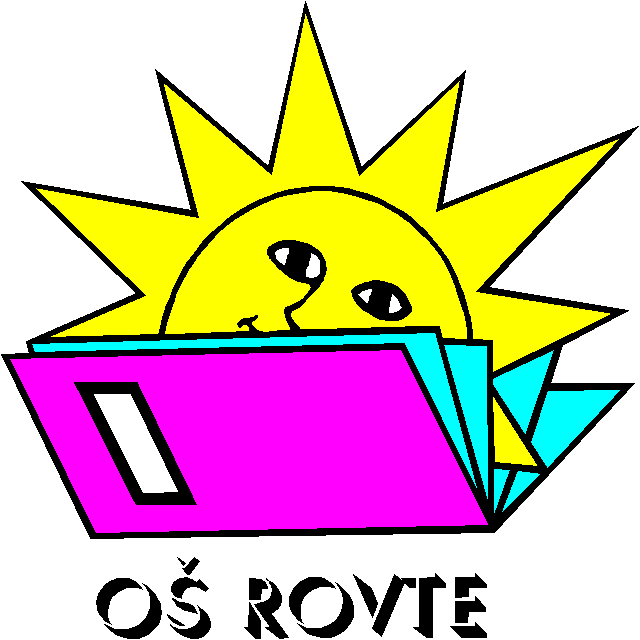 POŠ Vrh Svetih Treh KraljevVrh Sv. Treh Kraljev 19, 1373 Rovte tel. : 070 159 919VABILO NA POPOLDANSKO DRUŽENJEV torek, 17. 12. 2019 na podružnični šoli Vrh Svetih Treh Kraljev pripravljamo  popoldansko ustvarjalno druženje za otroke, stare štiri in pet let. Z otroki lahko ostanete tudi starši, lahko pa jih za ta čas prepustite družbi naših učencev in učiteljic. Potrudili se bomo, da bomo dobro poskrbeli zanje. Z druženjem bomo začeli ob 16. uri in zaključili ob 17.30. Vabljeni, da otroka pripeljete na srečanje z našimi učenci in se prepričate o drugačnem, a prijetnem šolskem vsakdanu na manjši podružnični šoli.učiteljice POŠ VRH SVETIH TREH KRALJEV